Name of Journal: World Journal of Clinical CasesManuscript NO: 75092Manuscript Type: CASE REPORTAnt sting-induced whole-body pustules in an inebriated male: A case reportChen SQ et al. Pustules caused by ant stingsShi-Qi Chen, Tao Yang, Li-Fang Lan, Xiao-Ming Chen, Dong-Bei Huang, Zhao-Lin Zeng, Xiao-Ying Ye, Chun-Lei Wan, Long-Nian LiShi-Qi Chen, Tao Yang, Li-Fang Lan, Xiao-Ming Chen, Dong-Bei Huang, Zhao-Lin Zeng, Xiao-Ying Ye, Chun-Lei Wan, Long-Nian Li, Department of Dermatology, First Affiliated Hospital of Gannan Medical University, Ganzhou 341000, Jiangxi Province, ChinaAuthor contributions:  Wan CL, Li LN, Yang T, Lan LF and Huang DB investigated and collected the medical records of the patient; Li LN reviewed the literature; Li LN, Chen SQ and Yang T drafted the manuscript; Zeng ZL, Ye XY and Chen XM supervised the manuscript; All authors agreed to submit the final version.Corresponding author: Long-Nian Li, MD, PhD, Chief Doctor, Department of Dermatology, First Affiliated Hospital of Gannan Medical University, No. 23 Qingnian Road, Zhanggong District, Ganzhou 341000, Jiangxi Province, China. li_longnian@foxmail.comReceived: January 16, 2022Revised: April 6, 2022Accepted: May 12, 2022Published online: July 6, 2022AbstractBACKGROUNDMany ant species can harm humans; however, only a few cause life-threatening allergic reactions. Normally, reactions caused by ants occur in patients who come into contact with ant venom. Venom contains various biologically active peptides and protein components, of which acids and alkaloids tend to cause anaphylaxis. Ant venom can cause both immediate and delayed reactions. The main histopathological changes observed in ant hypersensitivity are eosinophil recruitment and Th2 cytokine production.CASE SUMMARYA 70-year-old man was bitten by a large number of ants when he was in a drunken stupor and was hospitalized at a local hospital. Five days later, because of severe symptoms, the patient was transferred to our hospital for treatment. Numerous pustules were observed interspersed throughout the body, with itching and pain reported. He had experienced fever, vomiting, hematochezia, mania, soliloquy, sleep disturbances, and elevated levels of myocardial enzymes since the onset of illness. The patient had a history of hypertension for more than 1 year, and his blood pressure was within the normal range after hypotensive drug treatment. He had no other relevant medical history. Based on the clinical history of an ant bite and its clinical manifestations, the patient was diagnosed with an ant venom allergy. The patient was treated with 60 mg methylprednisolone for 2 d, 40 mg methylprednisolone for 3 d, and 20 mg methylprednisolone for 2 d. Oral antihistamines and diazepam were administered for 12 d and 8 d, respectively. Cold compresses were used to treat the swelling during the process. After 12 d of treatment, most pustules became crusts, whereas some had faded away. No symptoms of pain, itching, or psychological disturbances were reported during the follow-up visits within 6 mo.CONCLUSIONThis case report emphasizes the dangers of ant stings.Key Words: Ant sting; Sterile pustule; Psychological disturbances; Anaphylaxis; Ant venom allergy; Delayed reaction; Case report©The Author(s) 2022. Published by Baishideng Publishing Group Inc. All rights reserved.Citation: Chen SQ, Yang T, Lan LF, Chen XM, Huang DB, Zeng ZL, Ye XY, Wan CL, Li LN. Ant sting-induced whole-body pustules in an inebriated male: A case report. World J Clin Cases 2022; 10(19): 6695-6701URL: https://www.wjgnet.com/2307-8960/full/v10/i19/6695.htmDOI: https://dx.doi.org/10.12998/wjcc.v10.i19.6695Core Tip: Ant sting allergies tend to be overlooked because their symptoms are usually mild and common. Although cases of ant sting allergies have been reported worldwide, cases involving a large number of ant stings occurring in one patient are rarely reported. The effect of injecting a large amount of venom into an elderly individual and its allergenicity should not be underestimated. This case report highlights the importance of defending against the dangers of ant stings, and emphasizes that basic knowledge of ants, ant venom, and ant sting allergies should be enhanced.INTRODUCTIONAnts, of the order Hymenoptera and family Formicidae, are social insects with 21 subfamilies and more than 13000 species[1]. Approximately 1900 ant species in 16 subfamilies have a stinging apparatus, and approximately 19 ant genera can cause venom allergy in humans[1,2]. Most stinging ants are not aggressive, and only four genera cause anaphylactic reactions and fatalities[1]. Nevertheless, stinging by Hymenoptera accounts for more than 10% of all anaphylactic cases[2]. Stinging by ants may be the most common cause of anaphylaxis in endemic areas. Therefore, it should be recognized as a matter of considerable public health concern, and more attention should be paid to this issue. Herein, we report a case of an inebriated male who suffered from numerous ant stings and required inpatient treatment for severe symptoms.CASE PRESENTATIONChief complaintsDiffuse erythema, papules, and pustules with itching and pain persisted for approximately five days.History of present illnessThe patient’s family members informed us that five days previously, the patient went to a wedding ceremony and consumed a significant amount of alcohol; shortly afterwards, he fell asleep in a field near an anthill on the way home (Figure 1A). Two hours later, he was found by family members. He was taken to a local hospital for treatment because of unbearable skin pain. He was diagnosed with ant sting and was administered analgesics (ibuprofen sustained release capsules 0.4 g twice a day) and antipruritic (loratadine 10 mg/d) for 3 d. However, the patient developed severe symptoms with diffuse erythema, papules, and pustules. The pain worsened, and the itching became obvious. Fever (up to 40 °C), vomiting, and hematochezia were reported. An intramuscular injection of dexamethasone sodium phosphate (10 mg/d) was administered at the local hospital. After two days of treatment, his vomiting and hematochezia stopped. However, mania and soliloquy were observed, pustules in the cubital fossa and lower extremities broke up, and eroded surfaces were present. The patient was transferred to our hospital for further treatment.History of past illnessThe patient had a history of hypertension for more than 1 year, and his blood pressure was controlled in the normal range when he was taking a hypotensive drug.Personal and family historyThere was no notable family medical history of cancer or allergic diseases.Physical examinationNo obvious abnormalities were observed in the heart, lungs, or abdomen. Diffuse erythema could be seen throughout the body, while dense papules, blisters, bullae, and pustules, which are based on erythema, were mainly present on both calves, upper limbs, and trunk; eroded surfaces could be seen throughout the body, and swelling could be seen in both feet and the left hand (Figure 2A and B).Laboratory examinationsAn increased white blood cell count (10.48 × 109/L) and elevated lactate dehydrogenase level (493 U/L) were found. Serum levels of total immunoglobulin E (IgE) were elevated (196.8 IU/mL) (Table 1). Histopathological examination revealed sterile pustules (Figure 3A) and eosinophil infiltration into the dermis (Figure 3B).FINAL DIAGNOSISThe patient was diagnosed with an ant venom allergy.TREATMENTThe management of this disease included short-term administration of methylprednisolone, antihistamines, diazepam, and supportive treatment (Table 1). During the treatment process, cold compresses were applied to the eroded surfaces and swelling areas. OUTCOME AND FOLLOW-UPAfter 12 d of treatment, most of the pustules became crusts, whereas some faded (Figures 2C and D). The patient had reduced symptoms and was discharged from the hospital. No symptoms of pain, itching, or psychological disturbances were reported during the follow-up visits within 6 mo.DISCUSSIONAnts are familiar inhabitants of most terrestrial environments that belong to the order Hymenoptera[1]. Stinging by social Hymenoptera and food and drug exposure account for up to 43% of anaphylaxis cases and 20% of anaphylaxis-related fatalities[1]. Ants are one of the major causes of anaphylaxis, along with honeybees and vespids, all of which belong to the order Hymenoptera. However, most stinging ants are not aggressive. They have stinging apparatus for prey capture, social communication, and defense against predators[2]. Approximately 19 genera of ants have been found to be associated with venom allergy in humans, but only four genera, namely Solenopsis spp., Myrmecia spp., Pachycondyla spp., and Pogonomyrmex spp., have been reported to cause anaphylactic reactions and even fatalities[1]. Occasional cases, especially stings by imported fire ant, have been reported in Australia, Canada, Saudi Arabia, Spain, and Switzerland[3-7]. Although we are aware of the ability of some species to sting, knowledge of the prognosis of ant venom allergy remains limited because the risk of anaphylactic reactions depends on complex interactions between the likelihood of human contact, individual sensitivity, species aggressiveness, efficiency of venom delivery apparatus, and venom allergenicity[8]. Most accidents occurred in patients who came into contact with ant venom[9], which is similar to our case of the inebriated male. According to the information provided by the patient’s family members, a few days after the discharge of the patient, the anthill was finally located (as shown in Figure 1A), and it was determined that it was imported fire ants (as shown in Figure 1B) who stung the inebriated man. However, concerns have been raised about how this patient can recover from such a large number of ant stings, especially from the imported fire ant. Knowledge of ant venom composition is a prerequisite for the diagnosis and treatment of ant venom allergy. The currently available information shows that ant venom includes various biologically active peptides and protein components, of which proteins and large peptides tend to cause allergic reactions[10]. Ant venom can cause immediate reactions occurring within 1-4 h and delayed reactions occurring after more than 4 h. Immediate reactions can be further divided into small local reactions (pain, swelling, erythema, heat, and sterile pustules at sting sites), large local reactions (a reaction larger than 10 cm in diameter persisting for longer than 24 h), generalized cutaneous reactions (pruritus and urticaria), and systemic reactions (anaphylaxis)[10]. Besides venom allergenicity, individual sensitivity, such as the level of allergen-specific IgE[11], may also play an important role in allergic reactions. However, a test for allergen-specific IgE was not performed because the patient refused to go for examination. Numerous immediate-reaction sterile pustules were observed in this patient. Toxic reactions may play a role in pustule formation. We believe that allergic reactions also played a role in the formation of pustules, because infiltration of eosinophils close to the pustule could be seen (Figure 3B), and systemic anaphylaxis occurred in the days following the patient’s hospital stay. To determine whether the protein components of venom are crucial, however, better experimental conditions are required. Accompanied by the development of pustules, systemic reactions such as mania, sleep disturbances, and transient fever were present. We did not consider alcohol withdrawal syndrome because the patient only occasionally drank alcohol. The main histopathological changes observed in ant venom allergy are eosinophil recruitment and T helper 2 (Th2) cytokine production[12]. Venom (allergens) injected into the body is endocytosed and processed by phagocytes. Subsequently, phagocytes migrate to the nearest draining lymph node and present the generated antigens coupled to a major histocompatibility complex class II molecule to naive T lymphocytes[13]. Activated naive T cells differentiate into distinct T helper subsets[12]. Once activated, Th2 lymphocytes undergo clonal expansion, leading to lymph node hyperplasia and interleukin-4 production[14]. A second exposure to venom antigens triggers both systemic and local reactions. Acute symptoms typically disappear within several hours. Delayed or biphasic anaphylactic reactions to insect stings have been reported[15], including fatalities[16]. However, cases of an inebriated person suffering from a large number of ant stings have rarely been reported. Even if ants are not aggressive and the efficiency of the venom delivery apparatus is low, the effects of a large amount of venom and allergenicity should not be underestimated.The diagnosis of ant venom allergy is determined by the correlation of the clinical manifestation of sting reactions with specific IgE, as determined by skin and/or serological testing[10,17]. A direct or indirect detailed clinical history is crucial. Identifying the offending species is important for diagnosis and treatment; however, this may present considerable challenges[18]. The man was drunk and lost his memory at the time of the accident, which could have made the diagnosis difficult. Results for specific IgE were not obtained. However, given that a detailed clinical history was obtained from his family members (falling asleep near an anthill and confirmed sight of an ant sting), accurate diagnosis was not difficult. The treatment of ant venom allergy which is as severe as our patient may be troublesome to junior doctors. It is similar to the treatment for other causes of anaphylaxis and depends on the manifestations of the reaction. Acute management of anaphylaxis includes the prompt use of epinephrine injections and, potentially, intravenous fluids or supplemental oxygen in the presence of hypotension or respiratory symptoms[19]. In many cases, glucocorticoids are used; however, their benefits and side effects require further evaluation. Cold compresses, antihistamines, and analgesics may be required to treat swelling, pruritus, and local pain[20]. Long-term management with venom immunotherapy is preferred when patients are at high risk of severe anaphylactic reactions[21].CONCLUSIONAnt sting allergy is a significant public health concern, especially in endemic areas, and tends to be overlooked because the symptoms are usually mild and common. This patient’s inebriated state made the accident occur more easily and makes it difficult to diagnose ant venom allergy because of a lack of direct clinical history and complex clinical symptoms. The clinical management of ant venom allergies is similar to that of other Hymenoptera venom allergies. This case report highlights the importance of defending against the dangers of ant stings, and basic knowledge of ants, ant venom, and ant sting allergies should be enhanced.REFERENCES1 Wanandy T, Mulcahy E, Lau WY, Brown SGA, Wiese MD. Global View on Ant Venom Allergy: from Allergenic Components to Clinical Management. Clin Rev Allergy Immunol 2022; 62: 123-144 [PMID: 34075569 DOI: 10.1007/s12016-021-08858-1]2 Tankersley MS, Ledford DK. Stinging insect allergy: state of the art 2015. J Allergy Clin Immunol Pract 2015; 3: 315-322; quiz 323 [PMID: 25956310 DOI: 10.1016/j.jaip.2015.03.012]3 Khan SA, Shelleh HH, Khan LA, Shah H. Black fire ant (Solenopsis richteri) sting producing anaphylaxis: A report of 10 cases from Najran. Ann Saudi Med 1999; 19: 462-464 [PMID: 17277522 DOI: 10.5144/0256-4947.1999.462]4 Solley GO, Vanderwoude C, Knight GK. Anaphylaxis due to Red Imported Fire Ant sting. Med J Aust 2002; 176: 521-523 [PMID: 12064982 DOI: 10.5694/j.1326-5377.2002.tb04548.x]5 Seebach JD, Bucher C, Anliker M, Schmid-Grendelmeier P, Wüthrich B. [Ant venoms: a rare cause of allergic reactions in Switzerland]. Schweiz Med Wochenschr 2000; 130: 1805-1813 [PMID: 11130146]6 Lee JK, Betschel SD. A case of the first documented fire ant anaphylaxis in Canada. Allergy Asthma Clin Immunol 2013; 9: 25 [PMID: 23837799 DOI: 10.1186/1710-1492-9-25]7 Fernández-Meléndez S, Miranda A, García-González JJ, Barber D, Lombardero M. Anaphylaxis caused by imported red fire ant stings in Málaga, Spain. J Investig Allergol Clin Immunol 2007; 17: 48-49 [PMID: 17323863]8 Brown SG, Heddle RJ. Prevention of anaphylaxis with ant venom immunotherapy. Curr Opin Allergy Clin Immunol 2003; 3: 511-516 [PMID: 14612677 DOI: 10.1097/00130832-200312000-00014]9 Haymore BR, McCoy RL, Nelson MR. Imported fire ant immunotherapy prescribing patterns in a large health care system during a 17-year period. Ann Allergy Asthma Immunol 2009; 102: 422-425 [PMID: 19492665 DOI: 10.1016/S1081-1206(10)60515-7]10 Potiwat R, Sitcharungsi R. Ant allergens and hypersensitivity reactions in response to ant stings. Asian Pac J Allergy Immunol 2015; 33: 267-275 [PMID: 26708389]11 King TP, Hoffman D, Løwenstein H, Marsh DG, Platts-Mills TA, Thomas W. Allergen nomenclature. Allergy 1995; 50: 765-774 [PMID: 8546275 DOI: 10.1111/j.1398-9995.1995.tb01222.x]12 Zamith-Miranda D, Fox EGP, Monteiro AP, Gama D, Poublan LE, de Araujo AF, Araujo MFC, Atella GC, Machado EA, Diaz BL. The allergic response mediated by fire ant venom proteins. Sci Rep 2018; 8: 14427 [PMID: 30258210 DOI: 10.1038/s41598-018-32327-z]13 Fujii S, Liu K, Smith C, Bonito AJ, Steinman RM. The linkage of innate to adaptive immunity via maturing dendritic cells in vivo requires CD40 ligation in addition to antigen presentation and CD80/86 costimulation. J Exp Med 2004; 199: 1607-1618 [PMID: 15197224 DOI: 10.1084/jem.20040317]14 Zheng W, Flavell RA. The transcription factor GATA-3 is necessary and sufficient for Th2 cytokine gene expression in CD4 T cells. Cell 1997; 89: 587-596 [PMID: 9160750 DOI: 10.1016/S0092-8674(00)80240-8]15 Abrams EM, Becker AB. Delayed stinging insect reactions. Ann Allergy Asthma Immunol 2017; 119: 287-288 [PMID: 28736112 DOI: 10.1016/j.anai.2017.06.017]16 Mingomataj EÇ, Bakiri AH, Ibranji A, Sturm GJ. Unusual reactions to hymenoptera stings: what should we keep in mind? Clin Rev Allergy Immunol 2014; 47: 91-99 [PMID: 24962710 DOI: 10.1007/s12016-014-8434-y]17 Golden DB. New directions in diagnostic evaluation of insect allergy. Curr Opin Allergy Clin Immunol 2014; 14: 334-339 [PMID: 24915545 DOI: 10.1097/ACI.0000000000000072]18 Baker TW, Forester JP, Johnson ML, Sikora JM, Stolfi A, Stahl MC. Stinging insect identification: Are the allergy specialists any better than their patients? Ann Allergy Asthma Immunol 2016; 116: 431-434 [PMID: 26993171 DOI: 10.1016/j.anai.2016.01.025]19 Casale TB, Burks AW. Clinical practice. Hymenoptera-sting hypersensitivity. N Engl J Med 2014; 370: 1432-1439 [PMID: 24716682 DOI: 10.1056/NEJMcp1302681]20 Bonifazi F, Jutel M, Biló BM, Birnbaum J, Muller U; EAACI Interest Group on Insect Venom Hypersensitivity. Prevention and treatment of hymenoptera venom allergy: guidelines for clinical practice. Allergy 2005; 60: 1459-1470 [PMID: 16266376 DOI: 10.1111/j.1398-9995.2005.00960.x]21 Sturm GJ, Varga EM, Roberts G, Mosbech H, Bilò MB, Akdis CA, Antolín-Amérigo D, Cichocka-Jarosz E, Gawlik R, Jakob T, Kosnik M, Lange J, Mingomataj E, Mitsias DI, Ollert M, Oude Elberink JNG, Pfaar O, Pitsios C, Pravettoni V, Ruëff F, Sin BA, Agache I, Angier E, Arasi S, Calderón MA, Fernandez-Rivas M, Halken S, Jutel M, Lau S, Pajno GB, van Ree R, Ryan D, Spranger O, van Wijk RG, Dhami S, Zaman H, Sheikh A, Muraro A. EAACI guidelines on allergen immunotherapy: Hymenoptera venom allergy. Allergy 2018; 73: 744-764 [PMID: 28748641 DOI: 10.1111/all.13262]FootnotesInformed consent statement: Informed written consent was obtained from the patient and his families for publication of this report and any accompanying images.Conflict-of-interest statement: The authors declare that they have no competing interests.CARE Checklist (2016) statement: The authors have read the CARE Checklist (2016), and the manuscript was prepared and revised according to the CARE Checklist (2016).Open-Access: This article is an open-access article that was selected by an in-house editor and fully peer-reviewed by external reviewers. It is distributed in accordance with the Creative Commons Attribution NonCommercial (CC BY-NC 4.0) license, which permits others to distribute, remix, adapt, build upon this work non-commercially, and license their derivative works on different terms, provided the original work is properly cited and the use is non-commercial. See: https://creativecommons.org/Licenses/by-nc/4.0/Provenance and peer review: Unsolicited article; Externally peer reviewed.Peer-review model: Single blindPeer-review started: January 16, 2022First decision: March 25, 2022Article in press: May 12, 2022Specialty type: AllergyCountry/Territory of origin: ChinaPeer-review report’s scientific quality classificationGrade A (Excellent): 0Grade B (Very good): BGrade C (Good): CGrade D (Fair): DGrade E (Poor): 0P-Reviewer: Nag DS, India; Rolla G, Italy S-Editor: Gong ZM L-Editor: A P-Editor: Gong ZMFigure Legends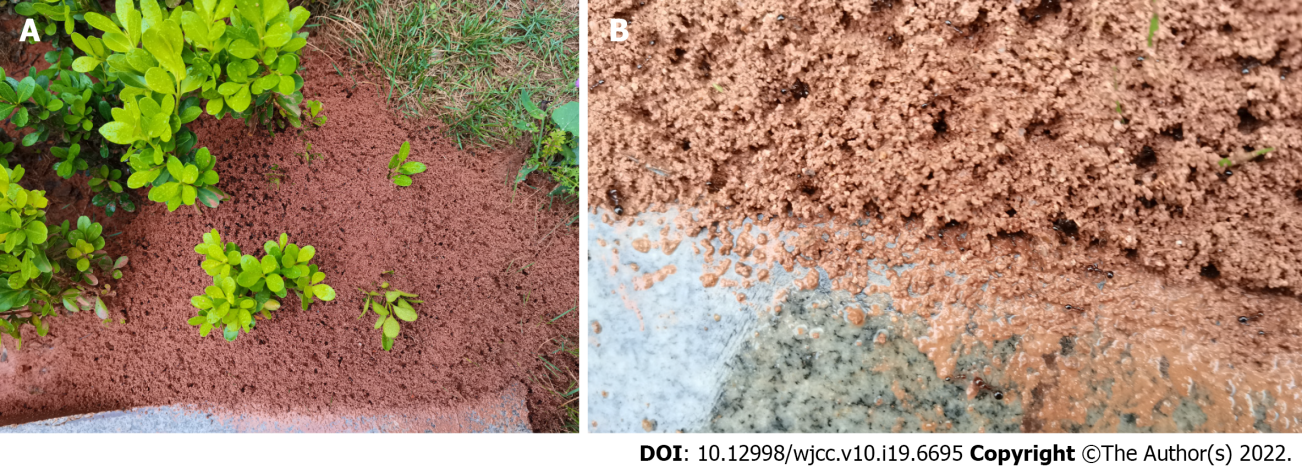 Figure 1 The anthill and ants. A: A large anthill of imported fire ants are nesting on a green belt; B: Several soldier ants and worker ants are working. Figure 2 The clinical features of the patient. A: Diffuse pustules in the trunk; B: Diffuse pustules in the lower limb; C: Crust on the trunk; D: Crust on the lower limb.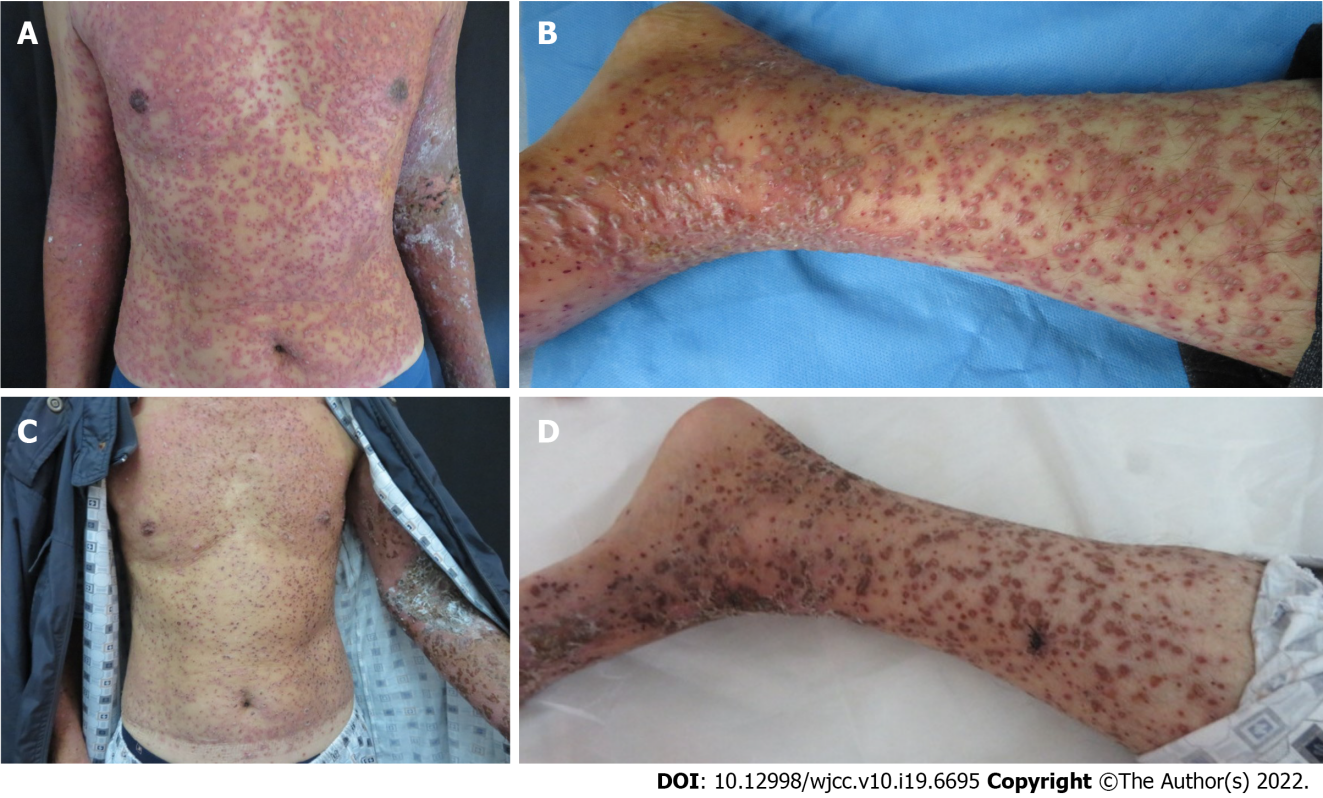 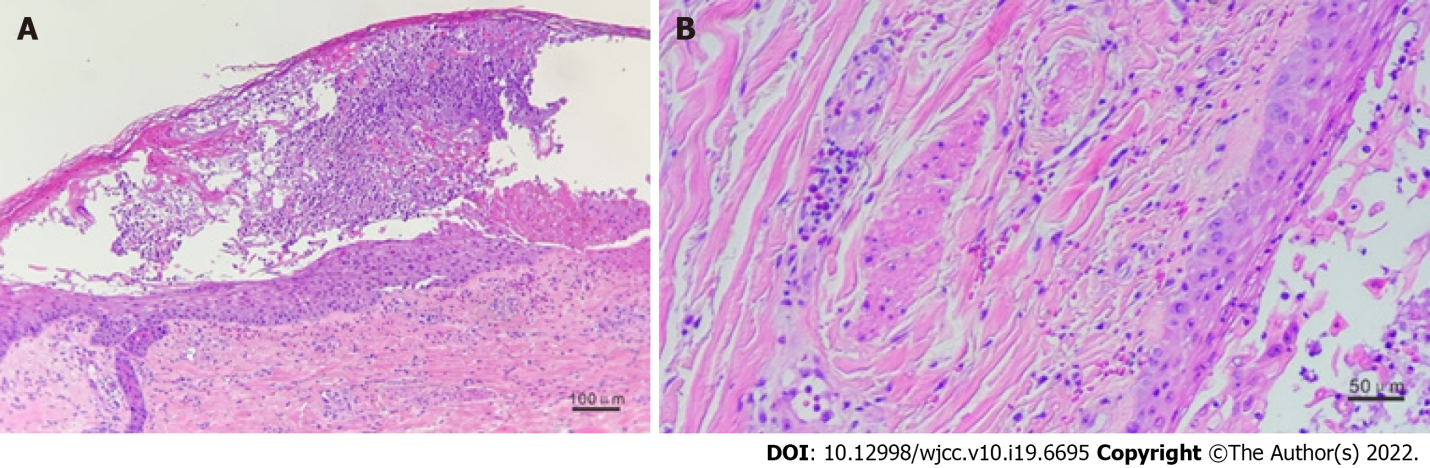 Figure 3 Pathological examination. A: A pustule was seen in stratum spinosum. B: The infiltration of eosinophils were seen in dermis (hematoxylin-eosin). Table 1 Clinical characters of the patient at admission and following treatments for him1The blood pressure is in normal range after oral hypotensive drug.2The patient’s family members informed us that the patient was treated with intramuscular injection of dexamethasone sodium phosphate (10 mg/d) in local hospital.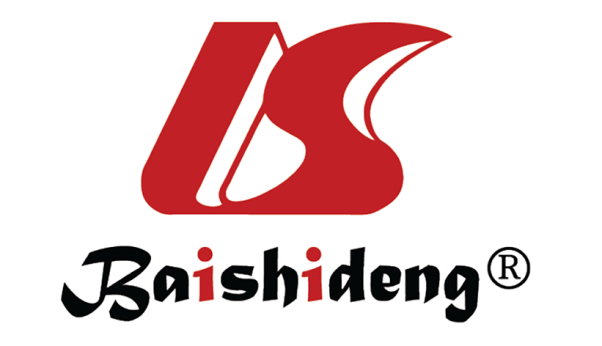 Published by Baishideng Publishing Group Inc7041 Koll Center Parkway, Suite 160, Pleasanton, CA 94566, USATelephone: +1-925-3991568E-mail: bpgoffice@wjgnet.comHelp Desk: https://www.f6publishing.com/helpdeskhttps://www.wjgnet.com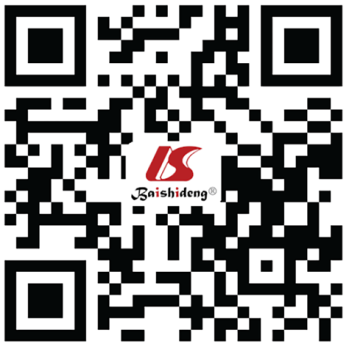 © 2022 Baishideng Publishing Group Inc. All rights reserved.Basic charactersBasic charactersSymptoms and signsSymptoms and signsTest resultsTest resultsTest resultsTreatmentsTreatmentsBasic charactersBasic charactersSymptoms and signsSymptoms and signsIndicatorsResultsReference TreatmentsTreatmentsGenderMaleFeverAs high as 40 ℃WBC count (109/L)10.483.5-9.5Methylprednisolone260 mg for 2 d, 40 mg for 3 d, and 20 mg for 2 d through intravenous dripAge (yr)70HeadacheUnconspicuous Neutrophil count (109/L)8.951.8-6.3 Oral antihistamineLoratadine 10 mg every day for 12 dHeight (cm)176Stomachache YesEosinophil count (109/L)0.610.02-0.52Oral sedativeDiazepam 2.5 mg every night for 8 dWeight (kg)63VomitingTransientLactate dehydrogenase (U/L)493100-245Oral antihypertensive drugAmlodipine besylate 5 mg every dayBlood pressure (mmHg)1154/84HematocheziaTransientCreatine kinase (U/L)10150-310Cold compresses0.1% potassium permanganate solution was applied to erosion surfaces and swelling areasPulse (beats/min)80DiarrheaNoneAspartate aminotransferase (U/L)3315-40\\Breath (times/min)20Cough NoneAlanine aminotransferase (U/L)309-50\\Body temperature (℃)36.6SoliloquyYesSerum potassium (mmol/L)4.23.5-5.5\\SmokingNot oftenSleep disturbancesYesSerum natrium (mmol/L)130137-147\\Alcohol drinkingOftenAbdominal tenderness NoneFasting blood-glucose (mmol/L)5.343.9-6.1\\Food allergyNoneNeck rigidityNoneUric Acid (umol/L)385208-428\\Drug allergyNoneMuscle tension of extremitiesNormalTotal IgE (IU/mL)196.80-100\\TumorNoneBreath soundsNormalErythrocyte sedimentation rate (mm/h)620-15\\Family historyNoneDysrhythmiaNoneC-reactive protein (mg/L)21.04≤ 6.00\\